CITY STANDARDS, COMMUNITY HEALTH AND SAFETY COMMITTEE MINUTES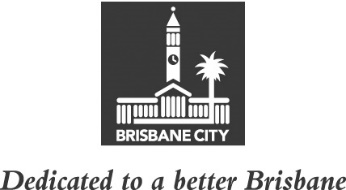 MEETING HELD ON TUESDAY 18 MAY 2021AT 11.30AMCOMMITTEE MEETING ROOMS 1 AND 3, LEVEL 2, CITY HALLMEMBERS PRESENT:Councillor Kim Marx (Chair), Councillor Steven Toomey (Deputy Chair), and Councillors Peter Cumming, Tracy Davis, Sarah Hutton and Nicole Johnston. OTHERS PRESENT:Matt Anderson, Executive Manager, City Standards; Shane MacLeod, Manager, Construction, Brisbane Infrastructure; Griffin Haseler, Policy Liaison Officer, Chair’s Office, City Standards, Community Health and Safety Committee; Jade Stopar, Council and Committee Liaison Office Manager, Council and Committee Liaison Office, City Administration and Governance; and Ashleigh Mansfield, Council and Committee Officer, Council and Committee Liaison Office.MINUTES:The Minutes of the meeting held on 11 May 2021, copies of which had been forwarded to each Councillor, were presented and taken as read and confirmed on the motion of the Chair, Councillor Kim Marx.50	OTHER BUSINESSThe following matter was considered by the Committee, and the decision reached was fully set out in the Committee’s report to Council:Committee presentation – Illawong Way Drainage Project.51	GENERAL BUSINESSDuring General Business, the Committee agreed to take the petition requesting Council remove the Cadaghi tree outside 32 Robertson Street, Sherwood, and replace it with a suitable native tree, off the table.The petition requesting Council remove the Cadaghi tree outside 32 Robertson Street, Sherwood, and replace it with a suitable native tree, was considered by the Committee.52	AMENDMENT MOTION – PETITION – Requesting Council remove the Cadaghi tree outside 32 Robertson Street, Sherwood, and replace it with a suitable native tree – CA21/189039During discussion of the petition requesting Council remove the Cadaghi tree outside 32 Robertson Street, Sherwood, and replace it with a suitable native tree, Councillor Nicole Johnston moved the following amendment motion:“That the following words in paragraph five of Attachment A of the submission ‘has met these criteria and therefore will not be removed in this instance’ be deleted, and add the words ‘will be removed due to the significant safety and nuisance issues cause by the tree’”.After debate on the amendment motion, the Chair put the motion to the Committee and it was declared lost, with Councillor Nicole Johnston voting in favour and Councillor Peter Cumming abstaining.After debate on the petition, the Chair put the motion to recommend the petition to Council, and the decision reached was fully set out in the Committee’s report to Council.CONFIRMED THIS				DAY OF				2021............................											CHAIR